St. Kevin’s G.N.S.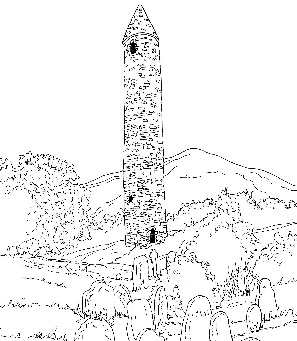 Kilnamanagh,Tallaght,Dublin 24.Roll N0: 19466ETelephone: 01-4517981Fax: 01-4526339 stkevinsgirls@gmail.com   ______________________________________________________________________________________________________	Sixth Class: School Booklist 2017/2018Schoolbook Order Form.Sixth Class: 2017/2018The following new books can be ordered through the school.The final date for orders is Wednesday 7th June.Full payment must be made at the time of ordering.Please place this form along with your payment in the envelope, as well as on this order sheet.Books will be distributed when they arrive in the school.GaeilgeAbair Liom GEnglish	Reader rented from school.Read at Home 6 (C.J.Fallon)(C.J.Fallon)Dictionary (Keep from last year).MathsMaths Matters 6 (Ed. Co.)(Ed. Co.)Maths Matters Tried & Tested Assessment Pack 6Maths Challenge 6 – Revised Edition (Folens).(Folens).ReligionAlive O 8 Student Text (Veritas.)(Veritas.)SESE/SPHEBooks rented from the school.Atlas (from last year)Photocopied resources will be provided for all pupils.Stationery2X Manuscript Books ASE 4 120 page – ruled with margin.4 X Memorandum Books ASBM 32 page – ruled with margin.1 X A4 Hardback Copybook 6X 88 page copies (with margin)2 X Maths copies (88 pages)Copy CoversA 4 Display Folder – Minimum 20 plastic pocketsA4 Refill PadGeometry Set2 ScrapbooksCalculator, pencils, Sharpener, rubber, 2 red biros, colouring pencils, markers, pritt stick, scissors, (these items should be replaced as needed.)Rental & SundriesThe following expenses arise each year and allow us to run a rental scheme and implement the full curriculum.  This money is payable in September.Rental of Books			€10.00Photocopying			             €16.00Art & Craft				€16.00Equipment & Library		             €20.00ICT Resources			             €  5.00School Diary				€  2.00Insurance (24 hour cover)	             €  6.00		Total 			€75.00BookPricePlease tick to order AmountAbair Liom G€18.50Read at Home Book 6 (CJ Fallons)€13.05Maths Matters 6 (Ed. Co.)€18.95Maths Matters Tried & Tested Assessment Pack 6 (Ed.Co.)€  3.65Maths Challenge 6 Revised Edition (Folens)€  7.10Alive O – 8 Student Textbook  (Veritas)€12.45Total duePlease note that the payment for this book order does not include payment for Art Materials, Photocopying, Book Rental, Equipment etc.Payment for these items (detailed on the booklist) will be taken in September.Thank you.Child’s Name________________________________________ Current teacher:                                                          Amount enclosed  